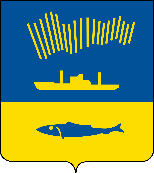 АДМИНИСТРАЦИЯ ГОРОДА МУРМАНСКАП О С Т А Н О В Л Е Н И Е                                                                                                                 №     В соответствии со статьей 160.1 Бюджетного кодекса Российской Федерации п о с т а н о в л я ю:Внести в порядок осуществления органами местного самоуправления муниципального образования город Мурманск и (или) находящимися в их ведении казенными учреждениями полномочий главных администраторов доходов бюджетов бюджетной системы Российской Федерации, утвержденный постановлением  администрации города Мурманска от 04.08.2008 № 1137 (в ред. постановлений администрации города Мурманска от 17.12.2008 № 2036, от 13.07.2012 № 1599, от 04.03.2013 № 434, от 23.01.2017 № 120) изменения, изложив его в новой редакции согласно приложению.Отделу информационно-технического обеспечения и защиты информации администрации города Мурманска (Кузьмин А.Н.) разместить настоящее постановление с приложением на официальном сайте администрации города Мурманска в сети Интернет.Настоящее постановление вступает в силу со дня официального опубликования и применяется к правоотношениям, возникающим 
при составлении и исполнении бюджета, начиная с бюджета на 2022 год и на плановый период 2023 и 2024 годов (на 2022 год).Контроль за выполнением настоящего постановления оставляю за собой.Временно исполняющий полномочияглавы администрации города Мурманска                                       В.А. ДоцникПриложениек постановлению администрации города Мурманскаот                     №  Порядок осуществления органами местного самоуправлениямуниципального образования город Мурманск и (или) находящимися в их ведении казенными учреждениями полномочий главных администраторов доходов бюджета муниципального образования город МурманскГлавные администраторы доходов бюджета муниципального образования город Мурманск (далее – ГАДБ), являющиеся органами местного самоуправления муниципального образования город Мурманск и (или) находящимися в их ведении казенными учреждениями, осуществляют  бюджетные полномочия, установленные статьей 160.1 Бюджетного кодекса Российской Федерации, в том числе:формируют и утверждают перечень администраторов доходов бюджета муниципального образования город Мурманск (далее – АДБ), подведомственных ГАДБ, на основании полномочий, определенных в их положениях и (или) уставах;формируют и представляют в управление финансов администрации города Мурманска (далее – финансовый орган) следующие документы:прогноз поступления доходов бюджета муниципального образования город Мурманск (далее – бюджет города) в сроки, установленные постановлением администрации города Мурманска, в разрезе кодов доходов бюджетной классификации Российской Федерации с соответствующими расчетами и обоснованиями, а также с пояснительной запиской, содержащей анализ изменений законодательства Российской Федерации, проекты нормативных правовых актов, предполагаемых к введению с начала очередного финансового года, которые были учтены при формировании прогноза доходов;сведения, необходимые для составления и ведения кассового плана в порядке, установленном приказом финансового органа;сведения о закрепленных за ГАДБ источниках доходов для включения в перечень источников доходов бюджета города и реестр источников доходов бюджета города; бюджетную отчетность ГАДБ по формам, установленным законодательством Российской Федерации, и в сроки, определенные финансовым органом; утверждает методику прогнозирования поступлений доходов в бюджет города и изменения в нее после согласования с финансовым органом; исполняют в случае необходимости полномочия АДБ;осуществляют иные бюджетные полномочия главных администраторов доходов бюджетов, установленные Бюджетным кодексом Российской Федерации и принимаемыми в соответствии с ним нормативными правовыми актами, регулирующими бюджетные правоотношения.ГАДБ отдельно определяют коды, функции и механизмы администрирования доходов бюджетов бюджетной системы Российской Федерации, по которым они являются АДБ.ГАДБ принимают нормативный правовой акт о наделении полномочиями АДБ, который доводят до сведения АДБ в течение 2 рабочих дней со дня утверждения или внесения изменений в него.Нормативный правовой акт о наделении полномочиями АДБ должен содержать положения в части бюджетных полномочий, установленных пунктом 2 статьи 160.1 Бюджетного кодекса Российской Федерации. После утверждения нормативного правового акта о наделении полномочиями АДБ или внесения изменений в него формируется реестр администрируемых доходов, который направляется в Управление Федерального казначейства по Мурманской области в сроки и по форме, установленным Приказом Казначейства России от 14.05.2020 № 21н «О Порядке казначейского обслуживания».ГАДБ в части безвозмездных поступлений при установлении отсутствия потребности в поступивших межбюджетных трансфертах принимает решение об их возврате в доходы бюджета, из которого они были предоставлены.Возврат предварительно подлежит согласованию с органами государственной власти Мурманской области, осуществляющими перечисление соответствующих межбюджетных трансфертов, и с финансовым органом.Ответственность за несогласованный с финансовым органом возврат излишне перечисленных сумм безвозмездных поступлений несет ГАДБ.В рамках бюджетного процесса ГАДБ осуществляет мониторинг, контроль и анализ поступления соответствующих источников доходов, организует и осуществляет ведомственный финансовый контроль за подведомственными ему АДБ по осуществлению ими функций администрирования доходов.